IT PROJECT TASK LIST TEMPLATE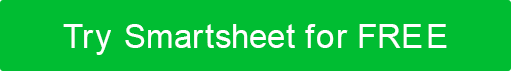 PROJECT NAMEPROJECT NAMEPROJECT NAMEPROJECT NAMEPROJECT MANAGERNameNamePROJECT DELIVERABLEProject deliverable description …Project deliverable description …Project deliverable description …Project deliverable description …Project deliverable description …Project deliverable description …SCOPE STATEMENTScope statement …Scope statement …Scope statement …Scope statement …Scope statement …Scope statement …START DATEMM/DD/YYEND DATEMM/DD/YYOVERALL PROGRESSOVERALL PROGRESS0%TASK NAMESTATUSASSIGNED TOSTART DATEEND DATEDURATION            in daysCOMMENTSIn Progress01/0201/086Complete01/0401/117On Hold01/0701/114In Progress01/1001/155In Progress01/1301/207Not Started01/1601/2913In Progress01/1902/0113In Progress01/2202/0918In Progress01/2502/0511In Progress01/2802/069In Progress01/3102/022DISCLAIMERAny articles, templates, or information provided by Smartsheet on the website are for reference only. While we strive to keep the information up to date and correct, we make no representations or warranties of any kind, express or implied, about the completeness, accuracy, reliability, suitability, or availability with respect to the website or the information, articles, templates, or related graphics contained on the website. Any reliance you place on such information is therefore strictly at your own risk.